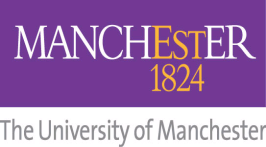 Faculty of HumanitiesSchool of LawApplication for Changes to Postgraduate Research ProgrammeThis form is issued by the School of Law and should be used to apply to the School PGR Committee/ Faculty PGR Committee for proposed changes to your Postgraduate Research Programme, as defined in your School PGR Handbook.  You must read the School’s policy and guidance on changes to degrees available on the PGR intranet/Handbook prior to completing this form. Additionally, you are advised to consult appropriate University policies/guidelines (http://www.staffnet.manchester.ac.uk/services/rbess/graduate/code/). All information contained in this form will be treated as strictly confidential.Once completed, this form and any supporting documentation should be sent to your School PGR office at lawpgr@manchester.ac.uk.  Please note that the application will be reviewed by your School or Faculty depending on the circumstances and they will decide whether the request will be approved, declined or whether further recommendations are suggested.FOR CASES REFERRED TO THE FACULTY OF HUMANITIESAppendix 1Extension work planFor extension application, additional information about your progress on the thesis to-date and work plan for the requested period of extension should be provided. You should indicate how much work you have completed in both the research and writing and how much remains to be completed. You may wish to use the form below. Supervisors should provide their assessment of the feasibility of your proposed work plan in section 4 above. Appendix 2Supporting evidenceStudent must provide evidence to support their application where applicable. Appropriate type of evidence is dependent on the nature of student’s circumstances. Examples of supporting evidence are: Statement of Fitness to work (available from GP)Doctor’s note/hospital letter Maternity certificateLetter from an appropriate/independent third partyPolice incident reportLetter from supervisor confirming delays/problems in research that are beyond student’s controlFor cases relating to changes to employment (part-time students), letter from employer confirming the changesSecond or subsequent interruption or extension application For interruption or extension application where previous permissions have been granted either by School or Faculty, application and supporting document(s) related to previous permissions should also be presented with the new application for completeness of information.SECTION 1: 		PERSONAL DETAILS	SECTION 1: 		PERSONAL DETAILS	SECTION 1: 		PERSONAL DETAILS	SECTION 1: 		PERSONAL DETAILS	SECTION 1: 		PERSONAL DETAILS	SECTION 1: 		PERSONAL DETAILS	SECTION 1: 		PERSONAL DETAILS	SECTION 1: 		PERSONAL DETAILS	SECTION 1: 		PERSONAL DETAILS	SECTION 1: 		PERSONAL DETAILS	SurnameForenameForenameID NumberDiscipline/Subject AreaProgramme of studyPhD	PhD	MPhil	MPhil	Other	Please sate:Other	Please sate:Other	Please sate:Programme Start DateProgramme Start DateYear of Programme (1, 2, 3, Submission Pending, Post submission)Year of Programme (1, 2, 3, Submission Pending, Post submission)Year of Programme (1, 2, 3, Submission Pending, Post submission)Programme End Date (excluding submission pending period)Programme End Date (excluding submission pending period)Mode of AttendanceMode of AttendanceMode of Attendance Full Time     Part Time Full Time     Part Time Full Time     Part TimeAre you in receipt of any funding/scholarships (including research council)? Please tick all that applies. If you are in receipt of funding from an external organisation/sponsor who stipulates that changes to your studies require their prior approval, it is your responsibility to provide evidence that the change has had their approval. Are you in receipt of any funding/scholarships (including research council)? Please tick all that applies. If you are in receipt of funding from an external organisation/sponsor who stipulates that changes to your studies require their prior approval, it is your responsibility to provide evidence that the change has had their approval. Are you in receipt of any funding/scholarships (including research council)? Please tick all that applies. If you are in receipt of funding from an external organisation/sponsor who stipulates that changes to your studies require their prior approval, it is your responsibility to provide evidence that the change has had their approval. Are you in receipt of any funding/scholarships (including research council)? Please tick all that applies. If you are in receipt of funding from an external organisation/sponsor who stipulates that changes to your studies require their prior approval, it is your responsibility to provide evidence that the change has had their approval. Are you in receipt of any funding/scholarships (including research council)? Please tick all that applies. If you are in receipt of funding from an external organisation/sponsor who stipulates that changes to your studies require their prior approval, it is your responsibility to provide evidence that the change has had their approval. Are you in receipt of any funding/scholarships (including research council)? Please tick all that applies. If you are in receipt of funding from an external organisation/sponsor who stipulates that changes to your studies require their prior approval, it is your responsibility to provide evidence that the change has had their approval. Are you in receipt of any funding/scholarships (including research council)? Please tick all that applies. If you are in receipt of funding from an external organisation/sponsor who stipulates that changes to your studies require their prior approval, it is your responsibility to provide evidence that the change has had their approval. Are you in receipt of any funding/scholarships (including research council)? Please tick all that applies. If you are in receipt of funding from an external organisation/sponsor who stipulates that changes to your studies require their prior approval, it is your responsibility to provide evidence that the change has had their approval. Are you in receipt of any funding/scholarships (including research council)? Please tick all that applies. If you are in receipt of funding from an external organisation/sponsor who stipulates that changes to your studies require their prior approval, it is your responsibility to provide evidence that the change has had their approval.  Yes    No AHRC          EPSRC         ESRC        NERC        Research Impact Scholarship       PDS Award        School studentship/bursary      Other, please state      AHRC          EPSRC         ESRC        NERC        Research Impact Scholarship       PDS Award        School studentship/bursary      Other, please state      AHRC          EPSRC         ESRC        NERC        Research Impact Scholarship       PDS Award        School studentship/bursary      Other, please state      AHRC          EPSRC         ESRC        NERC        Research Impact Scholarship       PDS Award        School studentship/bursary      Other, please state      AHRC          EPSRC         ESRC        NERC        Research Impact Scholarship       PDS Award        School studentship/bursary      Other, please state      AHRC          EPSRC         ESRC        NERC        Research Impact Scholarship       PDS Award        School studentship/bursary      Other, please state      AHRC          EPSRC         ESRC        NERC        Research Impact Scholarship       PDS Award        School studentship/bursary      Other, please state      AHRC          EPSRC         ESRC        NERC        Research Impact Scholarship       PDS Award        School studentship/bursary      Other, please state      AHRC          EPSRC         ESRC        NERC        Research Impact Scholarship       PDS Award        School studentship/bursary      Other, please state      AHRC          EPSRC         ESRC        NERC        Research Impact Scholarship       PDS Award        School studentship/bursary      Other, please state     If you are an overseas student, do you have a Tier 4 visa to study in the UK?You MUST contact the International Advice Team for advice concerning any impact a change to your programme may have on your immigration status http://www.studentnet.manchester.ac.uk/crucial-guide/academic-life/immigration/If you are an overseas student, do you have a Tier 4 visa to study in the UK?You MUST contact the International Advice Team for advice concerning any impact a change to your programme may have on your immigration status http://www.studentnet.manchester.ac.uk/crucial-guide/academic-life/immigration/If you are an overseas student, do you have a Tier 4 visa to study in the UK?You MUST contact the International Advice Team for advice concerning any impact a change to your programme may have on your immigration status http://www.studentnet.manchester.ac.uk/crucial-guide/academic-life/immigration/If you are an overseas student, do you have a Tier 4 visa to study in the UK?You MUST contact the International Advice Team for advice concerning any impact a change to your programme may have on your immigration status http://www.studentnet.manchester.ac.uk/crucial-guide/academic-life/immigration/If you are an overseas student, do you have a Tier 4 visa to study in the UK?You MUST contact the International Advice Team for advice concerning any impact a change to your programme may have on your immigration status http://www.studentnet.manchester.ac.uk/crucial-guide/academic-life/immigration/If you are an overseas student, do you have a Tier 4 visa to study in the UK?You MUST contact the International Advice Team for advice concerning any impact a change to your programme may have on your immigration status http://www.studentnet.manchester.ac.uk/crucial-guide/academic-life/immigration/If you are an overseas student, do you have a Tier 4 visa to study in the UK?You MUST contact the International Advice Team for advice concerning any impact a change to your programme may have on your immigration status http://www.studentnet.manchester.ac.uk/crucial-guide/academic-life/immigration/If you are an overseas student, do you have a Tier 4 visa to study in the UK?You MUST contact the International Advice Team for advice concerning any impact a change to your programme may have on your immigration status http://www.studentnet.manchester.ac.uk/crucial-guide/academic-life/immigration/If you are an overseas student, do you have a Tier 4 visa to study in the UK?You MUST contact the International Advice Team for advice concerning any impact a change to your programme may have on your immigration status http://www.studentnet.manchester.ac.uk/crucial-guide/academic-life/immigration/ Yes    NoHave you been granted previous interruptions/extensions during your programme?   If so please list/ indicate below details of your interruptions/extensions (including dates).Have you been granted previous interruptions/extensions during your programme?   If so please list/ indicate below details of your interruptions/extensions (including dates).Have you been granted previous interruptions/extensions during your programme?   If so please list/ indicate below details of your interruptions/extensions (including dates).Have you been granted previous interruptions/extensions during your programme?   If so please list/ indicate below details of your interruptions/extensions (including dates).Have you been granted previous interruptions/extensions during your programme?   If so please list/ indicate below details of your interruptions/extensions (including dates).Have you been granted previous interruptions/extensions during your programme?   If so please list/ indicate below details of your interruptions/extensions (including dates).Have you been granted previous interruptions/extensions during your programme?   If so please list/ indicate below details of your interruptions/extensions (including dates).Have you been granted previous interruptions/extensions during your programme?   If so please list/ indicate below details of your interruptions/extensions (including dates).Have you been granted previous interruptions/extensions during your programme?   If so please list/ indicate below details of your interruptions/extensions (including dates). Yes    NoSECTION 2:		APPLICATION DETAILS				SECTION 2:		APPLICATION DETAILS				SECTION 2:		APPLICATION DETAILS				SECTION 2:		APPLICATION DETAILS				SECTION 2:		APPLICATION DETAILS				I am applying for (please tick as relevant):Please note that applications may be need approval from both School PGR Committee and Faculty PGR Committee depending on the type of change and the length of interruption/extension applied for. Research council funded students must also consult the funding guideline from their funding research council. If you have any questions, please contact School administrator in the first instance. I am applying for (please tick as relevant):Please note that applications may be need approval from both School PGR Committee and Faculty PGR Committee depending on the type of change and the length of interruption/extension applied for. Research council funded students must also consult the funding guideline from their funding research council. If you have any questions, please contact School administrator in the first instance. I am applying for (please tick as relevant):Please note that applications may be need approval from both School PGR Committee and Faculty PGR Committee depending on the type of change and the length of interruption/extension applied for. Research council funded students must also consult the funding guideline from their funding research council. If you have any questions, please contact School administrator in the first instance. I am applying for (please tick as relevant):Please note that applications may be need approval from both School PGR Committee and Faculty PGR Committee depending on the type of change and the length of interruption/extension applied for. Research council funded students must also consult the funding guideline from their funding research council. If you have any questions, please contact School administrator in the first instance. I am applying for (please tick as relevant):Please note that applications may be need approval from both School PGR Committee and Faculty PGR Committee depending on the type of change and the length of interruption/extension applied for. Research council funded students must also consult the funding guideline from their funding research council. If you have any questions, please contact School administrator in the first instance. Interruption Interruption Interruption Interruption Extension to Prescribed ProgrammeA summary of completed work and a timeline of milestones still to complete must be attached. Students may use the template in the appendix to outline the summary and timeline of their work.Extension to Prescribed ProgrammeA summary of completed work and a timeline of milestones still to complete must be attached. Students may use the template in the appendix to outline the summary and timeline of their work.Extension to Prescribed ProgrammeA summary of completed work and a timeline of milestones still to complete must be attached. Students may use the template in the appendix to outline the summary and timeline of their work.Extension to Prescribed ProgrammeA summary of completed work and a timeline of milestones still to complete must be attached. Students may use the template in the appendix to outline the summary and timeline of their work.Extension to Thesis Submission DeadlineA summary of completed work and a timeline of milestones still to complete must be attached. Students may use the template in the appendix to outline the summary and timeline of their work.Extension to Thesis Submission DeadlineA summary of completed work and a timeline of milestones still to complete must be attached. Students may use the template in the appendix to outline the summary and timeline of their work.Extension to Thesis Submission DeadlineA summary of completed work and a timeline of milestones still to complete must be attached. Students may use the template in the appendix to outline the summary and timeline of their work.Extension to Thesis Submission DeadlineA summary of completed work and a timeline of milestones still to complete must be attached. Students may use the template in the appendix to outline the summary and timeline of their work.Increased Thesis Word LimitThesis word limit can be found in the Presentation of Theses Policy. Application should be made at least 6 weeks prior to submission date.Increased Thesis Word LimitThesis word limit can be found in the Presentation of Theses Policy. Application should be made at least 6 weeks prior to submission date.Increased Thesis Word LimitThesis word limit can be found in the Presentation of Theses Policy. Application should be made at least 6 weeks prior to submission date.Increased Thesis Word LimitThesis word limit can be found in the Presentation of Theses Policy. Application should be made at least 6 weeks prior to submission date.Programme Change Please submit a letter of approval from sponsor if applicableProgramme Change Please submit a letter of approval from sponsor if applicableProgramme Change Please submit a letter of approval from sponsor if applicableProgramme Change Please submit a letter of approval from sponsor if applicableMode of Attendance (Part Time/Full Time)Please submit a letter of approval from sponsor if applicableMode of Attendance (Part Time/Full Time)Please submit a letter of approval from sponsor if applicableMode of Attendance (Part Time/Full Time)Please submit a letter of approval from sponsor if applicableMode of Attendance (Part Time/Full Time)Please submit a letter of approval from sponsor if applicableEarly Submission of ThesisTuition fees for the full duration of the programme MUST be settled before the thesis can be acceptedOnce approved, School should contact the Faculty eProg officer to arrange for Notice of Submission to be activatedEarly Submission of ThesisTuition fees for the full duration of the programme MUST be settled before the thesis can be acceptedOnce approved, School should contact the Faculty eProg officer to arrange for Notice of Submission to be activatedEarly Submission of ThesisTuition fees for the full duration of the programme MUST be settled before the thesis can be acceptedOnce approved, School should contact the Faculty eProg officer to arrange for Notice of Submission to be activatedEarly Submission of ThesisTuition fees for the full duration of the programme MUST be settled before the thesis can be acceptedOnce approved, School should contact the Faculty eProg officer to arrange for Notice of Submission to be activatedChange to Thesis Title / Research Project / Thesis FormatChange to Thesis Title / Research Project / Thesis FormatChange to Thesis Title / Research Project / Thesis FormatChange to Thesis Title / Research Project / Thesis FormatChange to Supervisory ArrangementChange to Supervisory ArrangementChange to Supervisory ArrangementChange to Supervisory ArrangementDate change is to be effective from: Length of interruption/extension requested:SECTION 3:		STUDENT DECLARATIONSECTION 3:		STUDENT DECLARATIONSECTION 3:		STUDENT DECLARATIONSECTION 3:		STUDENT DECLARATIONPlease provideExact details of the requested change: details of interruption, extension, proposed date of mode of attendance change, early submission date, current and new supervisory arrangements, current and new thesis titles, etc.Justification for your applicationSupporting evidence which justifies the change eg medical notes and/or other documents. For applications made on health ground, it is recommended that a ‘Fit Note’ (Statement of Fitness for Work) is provided.If you are applying for an interruption or extension, please also justify fully why the requested length of interruption/extension is needed. Please provideExact details of the requested change: details of interruption, extension, proposed date of mode of attendance change, early submission date, current and new supervisory arrangements, current and new thesis titles, etc.Justification for your applicationSupporting evidence which justifies the change eg medical notes and/or other documents. For applications made on health ground, it is recommended that a ‘Fit Note’ (Statement of Fitness for Work) is provided.If you are applying for an interruption or extension, please also justify fully why the requested length of interruption/extension is needed. Please provideExact details of the requested change: details of interruption, extension, proposed date of mode of attendance change, early submission date, current and new supervisory arrangements, current and new thesis titles, etc.Justification for your applicationSupporting evidence which justifies the change eg medical notes and/or other documents. For applications made on health ground, it is recommended that a ‘Fit Note’ (Statement of Fitness for Work) is provided.If you are applying for an interruption or extension, please also justify fully why the requested length of interruption/extension is needed. Please provideExact details of the requested change: details of interruption, extension, proposed date of mode of attendance change, early submission date, current and new supervisory arrangements, current and new thesis titles, etc.Justification for your applicationSupporting evidence which justifies the change eg medical notes and/or other documents. For applications made on health ground, it is recommended that a ‘Fit Note’ (Statement of Fitness for Work) is provided.If you are applying for an interruption or extension, please also justify fully why the requested length of interruption/extension is needed. I confirm that the information I have given is correct to the best of my knowledge and that I fully understand the implications of this change to my current programme of study.I confirm that the information I have given is correct to the best of my knowledge and that I fully understand the implications of this change to my current programme of study.I confirm that the information I have given is correct to the best of my knowledge and that I fully understand the implications of this change to my current programme of study.I confirm that the information I have given is correct to the best of my knowledge and that I fully understand the implications of this change to my current programme of study.Student’s nameDATE SECTION 4:		SUPERVISOR DECLARATIONSECTION 4:		SUPERVISOR DECLARATIONSECTION 4:		SUPERVISOR DECLARATIONSECTION 4:		SUPERVISOR DECLARATIONA statement must be provided below by the main supervisor or a supporting letter/email must be provided/attached A statement must be provided below by the main supervisor or a supporting letter/email must be provided/attached A statement must be provided below by the main supervisor or a supporting letter/email must be provided/attached A statement must be provided below by the main supervisor or a supporting letter/email must be provided/attached Main Supervisor’s nameDATE SECTION 5:		TO BE COMPLETED ON BEHALF OF THE SCHOOL PGR COMMITTEESECTION 5:		TO BE COMPLETED ON BEHALF OF THE SCHOOL PGR COMMITTEESECTION 5:		TO BE COMPLETED ON BEHALF OF THE SCHOOL PGR COMMITTEESECTION 5:		TO BE COMPLETED ON BEHALF OF THE SCHOOL PGR COMMITTEEAs Chair of the School PGR Committee I have considered this application and the decision is to:As Chair of the School PGR Committee I have considered this application and the decision is to:As Chair of the School PGR Committee I have considered this application and the decision is to:As Chair of the School PGR Committee I have considered this application and the decision is to: APPROVE  			 REJECT  		                   FURTHER INFORMATION REQUIRED APPROVE  			 REJECT  		                   FURTHER INFORMATION REQUIRED APPROVE  			 REJECT  		                   FURTHER INFORMATION REQUIRED APPROVE  			 REJECT  		                   FURTHER INFORMATION REQUIREDDoes this request need Faculty Approval?     Yes      NoDoes this request need Faculty Approval?     Yes      NoDoes this request need Faculty Approval?     Yes      NoDoes this request need Faculty Approval?     Yes      NoA statement must be provided below by the PGR Director. If the application is approved by the School, please include a statement of support and state here if there are approval conditions. If the application is rejected by the School, please provide reason(s).  A statement must be provided below by the PGR Director. If the application is approved by the School, please include a statement of support and state here if there are approval conditions. If the application is rejected by the School, please provide reason(s).  A statement must be provided below by the PGR Director. If the application is approved by the School, please include a statement of support and state here if there are approval conditions. If the application is rejected by the School, please provide reason(s).  A statement must be provided below by the PGR Director. If the application is approved by the School, please include a statement of support and state here if there are approval conditions. If the application is rejected by the School, please provide reason(s).  Tom GibbonsSchool PGR DirectorDATE SECTION 6:		TO BE COMPLETED ON BEHALF OF THE FACULTY PGR COMMITTEESECTION 6:		TO BE COMPLETED ON BEHALF OF THE FACULTY PGR COMMITTEESECTION 6:		TO BE COMPLETED ON BEHALF OF THE FACULTY PGR COMMITTEESECTION 6:		TO BE COMPLETED ON BEHALF OF THE FACULTY PGR COMMITTEEAs Chair of the Faculty PGR Committee I have considered this application and the decision is to:As Chair of the Faculty PGR Committee I have considered this application and the decision is to:As Chair of the Faculty PGR Committee I have considered this application and the decision is to:As Chair of the Faculty PGR Committee I have considered this application and the decision is to: APPROVE  			 REJECT  		                   FURTHER INFORMATION REQUIRED APPROVE  			 REJECT  		                   FURTHER INFORMATION REQUIRED APPROVE  			 REJECT  		                   FURTHER INFORMATION REQUIRED APPROVE  			 REJECT  		                   FURTHER INFORMATION REQUIREDPlease state below, any condition(s) of the approval, reason(s) for the rejection or information required.Please state below, any condition(s) of the approval, reason(s) for the rejection or information required.Please state below, any condition(s) of the approval, reason(s) for the rejection or information required.Please state below, any condition(s) of the approval, reason(s) for the rejection or information required.Assistant Associate Dean for PGRDATE SCHOOL PGR OFFICE ONLYSCHOOL PGR OFFICE ONLYSENT TO FACULTY FOR DECISION 	 DATE:	     		BY:	     		  STUDENT NOTIFIED OF DECISION 	 DATE:	     		BY:	     		CAMPUS SOLUTIONS UPDATED  	DATE:	     		BY:	     		JE-S UPDATED (if applicable)  DATE:	     		BY:	     		E-SCHOLAR UPDATED (if applicable)  	DATE:	     		BY:	     		E-PROG UPDATED (if applicable)  	DATE:	     		BY:	     		FACULTY OFFICE ONLYFACULTY OFFICE ONLYFACULTY INSTRUMENT SENT DATE:	     		BY:	     		  SCHOOL NOTIFIED OF  DECISION DATE:	     		BY:	     		Once completed a copy of this signed form, together with the confirmation letter and any supporting documents, should be kept in the Student File.Once completed a copy of this signed form, together with the confirmation letter and any supporting documents, should be kept in the Student File.TitleAnticipated length 
Words: first draftedWords: final draftedChapter 1Chapter 2Chapter 3Chapter 4Chapter 5Chapter 6(continue if needed)For students conducting empirical researchFor students conducting empirical researchFor students conducting empirical researchFor students conducting empirical researchFor students conducting empirical researchAnticipated/total
amount to collectAmount collectedAnalysis complete (yes/no)Data collectedData collected